MẪU: KQT04-ĐTĐHCỘNG HÒA XÃ HỘI CHỦ NGHĨA VIỆT NAM Độc lập - Tự do - Hạnh phúcĐƠN XIN RÚT HỌC PHẦNKính gửi:Khoa Trưởng Khoa Quốc tế;Tổ Đào tạo Khoa Quốc tế.Tôi tên là: ...................................................................................... Mã sinh viên: ...........................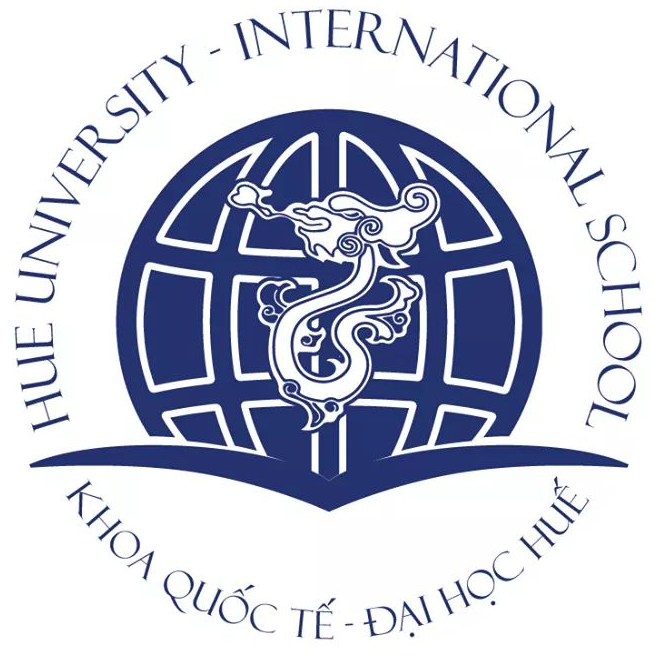 Hiện đang học lớp: .......................................... Khóa: .................. Số điện thoại: ...........................Ngành/Chuyên ngành: ....................................................................................................................Trong học  kỳ ..…, năm học 202…. - 202…., tôi đã đăng ký ………..học phần với tổng số…... tín chỉ. Nay tôi làm đơn này xin Khoa chuyên môn cho tôi rút các học phần sau đây:Lý do: ………………………………………………………………………………………………………………………………………………………………………………………………………………………………………………………………………………………………………………Tôi xin chân thành cảm ơn./.PHẦN XÉT DUYỆT CỦA KHOA TRƯỞNGGhi chú: Sinh viên xem thông báo, thời khóa biểu và lịch thi trên trang website Khoa Quốc tế. Sau 03 ngày làm việc kể từ ngày nộp đơn, nếu chưa thấy kết quả, sinh viên liên hệ với Tổ Đào tạo Khoa Quốc tế để kiểm tra.Số TTMãhọc phầnTên học phầnNhómSố TC123456Tổng số tín chỉ Tổng số tín chỉ Tổng số tín chỉ Tổng số tín chỉ Thừa Thiên Huế, ngày … tháng … năm 20..…XÁC NHẬN CỦA CỐ VẤN HỌC TẬPNgười làm đơn(Sinh viên ký và ghi rõ họ tên)